SPRING 2022 CATALOG ADDENDUMEffective January 10, 2022Tuition and Fees – Revision Current language found here https://catalog.scuhs.edu/content.php?catoid=3&navoid=210#tuition_and_fees Updated to:  Tuition and Fees A Tuition and Fees Fee schedule is published annually and is available on the University's website as part of this catalog. The University reserves the right to adjust tuition and/or fees without prior notice. Refer to the Tuition and Fee schedules for your applicable program for more details. Add the following table to the Tuition and Fees Page of the 2021-2022 University Academic Catalog Academic Year 2021/2022 Master of Science in Medical Sciences – Online Only – 5 Terms MSMS Hybrid students enrolled in less than 12 units will be charged on a per unit basis of $989 per unit.  Program fees listed are for the 2021/2022 academic year and are subject to change. Program fees include charges for technology, student health (except 100% online students), and ASB.  Books, supplies and other equipment not included in this tuition and fee schedule may be required for this program. Academic Calendar – Update  Current language found here https://www.scuhs.edu/resources/?activetab=content_admissions_requirementsUpdated to:Fall 2021 (FA21)* Students may not request to withdraw from a course after the course has completed. 1 Updated DateSpring 2022 (SP21)* Students may not request to withdraw from a course after the course has completed.  1 Updated DateSummer 2022 (SU21)* Students may not request to withdraw from a course after the course has completed. 1 Updated DateFall 2022 (FA22)* Students may not request to withdraw from a course after the course has completed. 1 Updated DateCredit hour policy Current language found here 
https://catalog.scuhs.edu/content.php?catoid=3&navoid=143#credit-hour-policyUpdated to the followingCredit Hour PolicyFederal regulations define a credit hour as an amount of work represented in intended learning outcomes and verified by evidence of student achievement. Generally, a credit hour shall be the equivalent of one hour of classroom or direct faculty instruction and a minimum of two hours of out of class work each week over a 15-week trimester or its equivalent over a different period of time. Additionally, a credit hour shall represent at least an equivalent amount of work for other academic activities, including laboratory work, clinical work, and other academic work leading to the award of credit hours.The following examples clarify the amount of work expected per week for a 15-week trimester or the equivalent amount of work over a different period of time for other academic activities to earn one credit hour (unit):Lecture courses where there is one hour of direct faculty instruction and two hours of student work completed outside of the classroom each week.Laboratory courses where there are two hours of direct faculty instruction, and one hour of student work completed outside of the classroom each week.Online/blended courses where there are three hours of work representing a combination of instruction, discussion, group work, and individual student work.Internships/field/Clinical or Other Experiential Learning courses where there are two hours of clinic or service work completed by the student/intern, and one hour of student/intern work completed outside of the clinic or workplace.Periodic review of a sample of course credit hours is accomplished during programmatic mid-cycle review, and all affected courses have credit hours reviewed during approval of new courses and course changes (including review by the Instructional Programs Committee).Appeal after academic dismissal Current language found here https://catalog.scuhs.edu/content.php?catoid=3&navoid=201#_Toc71838547Updated to the followingAppeal of Academic DismissalStudents who have been academically dismissed may appeal the decision by submitting a written letter of appeal to the Office of the Provost within two weeks of the end of the term that resulted in the appeal. Appeals of academic dismissal will be considered only on the basis of extenuating circumstances such as health, financial, legal, or personal issues that contributed to the dismissal. A student who has previously been academically dismissed may appeal; such appeals are viewed with increased scrutiny and concern.The Provost or designee will decide, with or without the assistance of others, whether or not to reinstate the student. If the appeal is granted and the student is reinstated, they may be placed on probation and required to participate in an Academic Development Plan.Please note: A student may be ineligible for financial aid even if they are reinstated as a result of an academic appeal. Students are encouraged to meet with the Office of Financial Aid prior to returning.Deadline for appeal of dismissal Current language found here https://catalog.scuhs.edu/content.php?catoid=3&navoid=201#_Toc71838547Updated to the followingAppeal of Academic DismissalStudents who have been academically dismissed may appeal the decision by submitting a written letter of appeal to the Office of the Provost within two weeks of the end of the term that resulted in the appeal, or within 5 business days of the generation of the academic dismissal letter that resulted in the appeal, whichever is later. Appeals of academic dismissal will be considered only on the basis of extenuating circumstances such as health, financial, legal, or personal issues that contributed to the dismissal. A student who has previously been academically dismissed is ineligible for appeal.The Provost or designee will decide, with or without the assistance of others, whether or not to reinstate the student. If the appeal is granted and the student is reinstated, they may be placed on probation and required to participate in an Academic Development Plan.Please note: A student may be ineligible for financial aid even if they are reinstated as a result of an academic appeal. Students are encouraged to meet with the Office of Financial Aid prior to returning.Exception language for the catalog Current language found herehttps://catalog.scuhs.edu/content.php?catoid=3&navoid=211#policy-on-university-catalog-and-right-to-changeUpdated to the followingPolicy on University Catalog and Right to ChangeThe University Catalog is the authorizing document for University requirements, policies, and procedures related to students including but not limited to the requirements associated with their program of study. Academic and business units may issue additional or more detailed information consistent with or more stringent than the policies and procedures published in the University Catalog.Students must meet the degree requirements outlined in the University Catalog in effect at the time of matriculation, unless changes are necessitated by regulatory requirements, accreditation guidelines and standards, or licensure requirements and standards.The University reserves the right to change the requirements, policies, and procedures contained within the University Catalog at any time without notice. Changes may be necessitated by regulatory requirements; accreditation guidelines, standards, and requirements; licensure requirements and standards, public health or other emergencies or directives, administrative need, academic standards, and/or financial considerations. Changes may include curriculum, academic policies, administrative policies, financial policies, and other requirements. The University will make reasonable effort to inform students in advance of changes. Additionally, consistent with the “Right to Change,” the University reserves the right to make rare exceptions to policy where University interests, common sense, unforeseen circumstances, and/or support of students make such exceptions reasonable and prudent. In such circumstances, the Provost or designee will provide in writing the nature of the exception and rationale (including supporting documentation where appropriate), with a record of the exception kept in the student’s file, Provost’s Office, or other location appropriate to the nature of the exception.The University Catalog is maintained in the Office of the Registrar and approved by the President’s Cabinet. It is published annually. Addenda are published as needed to clarify, update, alter, or otherwise change the requirements, policies, and procedures contained within it.Residency updatesCurrent language found here https://catalog.scuhs.edu/content.php?catoid=3&navoid=206 https://catalog.scuhs.edu/content.php?catoid=3&navoid=131 Updated to the following
CHIROPRACTIC INTEGRATED CLINICAL PRACTICE RESIDENCY (“VETERANS AFFAIRS RESIDENCY”) Sponsored by VA Greater Los Angeles Healthcare System (VAGLAHS), affiliated with Southern California University of Health Sciences – SCU Health  SCU Health VA Residency Attending: Robb Russell, DC The Chiropractic Integrated Clinical Practice Residency is sponsored by the VA Greater Los Angeles Healthcare System (VAGLAHS). Southern California University of Health Sciences (SCU) serves as the Academic Affiliate. The Chiropractic Integrated Clinical Practice residency is a full-time, one-year, hospital-based postgraduate training program for DCs seeking innovative training and experiences relevant to careers in hospitals, integrated medical systems, and/or academia. The residencies provide advanced clinical training in multimorbid case management, allowing recent graduates to increase their knowledge and acumen under the mentorship of senior VA chiropractors. Residents gain valuable interprofessional experience by collaborating with primary care providers, medical and surgical specialists, and associated health disciplines. The most up-to-date information regarding this VA Residency (including eligibility requirements and information regarding appointments) is available through the residency sponsor: the VAGLAHS. ……. CHIROPRACTIC SPORTS MEDICINE RESIDENCY Offered by: SCU Health Program Director: Joseph Horrigan, DC, DACBSP® The Chiropractic Sports Medicine Residency is a two-year post-graduate program that provides advanced clinical experience in sports medicine. The Sports Medicine Resident/Doctor of Chiropractic is designed to prepare students for eligibility to sit for the certification examination for the Diplomate of the American Chiropractic Board of Sports Physicians® (DACBSP®), the Certified Strength and Conditioning Specialist certification by the National Strength and Condition Association (NSCA), and the Certified Chiropractic Sports Physician® certification by the American Chiropractic Board of Sports Physicians (ACBSP). It is the resident’s responsibility to ensure they meet all requirements to sit for third-party examinations. The resident will also complete an Emergency Medical Technician (EMT) course. …….. Update to the Admissions policy Application Requirements and Admissions Standards Applicants apply to a specific University program or residency; applicants must fulfill the application requirements and meet the admissions standards of the program to which they are applying.  Applicants for programs apply through the Office of Admissions.  Applicants for residencies apply directly to the Program Director or sponsor of the residencyNon-standard special Current language found here https://catalog.scuhs.edu/content.php?catoid=3&navoid=201#registration-certificate-and-degree-seeking-students  Updated to the followingRegistration (Certificate- and Degree-Seeking Students)All new students are registered by the Office of the Registrar for their first term as a student, except for Accelerated Sciences students. In subsequent terms, most students are responsible for their own registration and for ensuring the accuracy of their schedules. Students have access to their schedule via the University’s portal.Continuing students are required to complete registration at least seven days prior to the first day of the term; students who do not complete registration by this date will be subject to a late registration fee.Standard Schedule (Cohort Model)Most programs at the University follow a cohort model; students follow a lock-step schedule based upon their enrollment status as either a full-time or part-time student. Students who remain with their cohort follow a standard course schedule.Non-Standard Special ScheduleIn cases where a student desires or is required to follow a non-standard special schedule, the student must meet with the Student Support Office or the designated department or program official to create a personalized Degree Completion Plan. The new plan must be approved by the Office of Student Services and by the Dean or Program Director and submitted to the Office of the Registrar prior to registration.Note: Not all programs offer a non-standard special schedule.LACC Advising Current language found here https://catalog.scuhs.edu/content.php?catoid=3&navoid=201#academic-advising   Updated to the followingAcademic AdvisingAcademic advising is intended to assist students with understanding their degree requirements, addressing academic challenges, and identifying and leveraging student support resources. Academic Advising is also a vehicle through which faculty and staff guide and encourage students in the pursuit of their educational and career goals. In cases where a student is experiencing personal challenges, advisors are encouraged to refer the student to the Office of Student Services.The University employs a shared model of advising, in which students receive advising services from both their program of study and from the Student Support Office (SSO). A further explanation of academic advising by program appears below.Academic Development plans Current language found here https://catalog.scuhs.edu/content.php?catoid=3&navoid=201#_Toc71838548   Updated to the followingAcademic Development PlansAcademic Development Plans (ADPs) are intended to support students who may be at-risk academically. The plan is typically developed by the Student Support Office in consultation with the student’s program of study. In some cases, the plan is developed by the student’s program of study, then shared with the Student Support Office (i.e., the Master of Science: Physician Assistant program, Doctor of Chiropractic). The ADP is intended to support the student in meeting academic expectations.LACC – tutoring language Current language found here https://catalog.scuhs.edu/content.php?catoid=3&navoid=204#tutoring-services  Updated to the following
Tutoring Services Tutoring is provided free of charge for all students. Tutoring availability differs by program but generally includes one or more of the following: individualized faculty tutoring, group faculty tutoring, individual peer tutoring, and group peer tutoring. Students are encouraged to utilize tutoring for examination preparation, study strategies (i.e., effective note taking), course review, critical reading strategies, and more. The availability and schedules of tutors varies by both tutor and program. Academic Warning clarificationCurrent language found here https://catalog.scuhs.edu/content.php?catoid=3&navoid=201#_Toc71838544Updated to the followingAcademic WarningStudents are placed on Academic Warning if at the end of the term the evaluation shows any of the following:Term grade point average (GPA)All programs other than Master of Science: Physician assistant: term GPA below 2.0.Master of Science: Physician Assistant program only: term GPA below 2.75. (first instance).Course failureMaster of Science: Physician Assistant program only: one course failure.Recommendation of the faculty, Program Director, or Dean. The faculty, Program Director, or Dean may recommend a student be placed on Academic Warning at any time if the student is failing to demonstrate adequate progress toward meeting one or more expectations of the program.Students placed upon Academic Warning will receive an Academic Development Plan (ADP). Academic Warning is not eligible for appeal. Students on Academic Warning are considered in Academic Good Standing.REQUIRES UPDATED DRAFT Incomplete/Remediation update –Current language found here https://catalog.scuhs.edu/content.php?catoid=3&navoid=201#grading_policyPurposed policy language  not yet reviewed or approved tr 12/20Incomplete Grade An incomplete grade is a temporary grade awarded by the instructor when extenuating circumstances prevent a student from completing a course. Incomplete grades are not considered passing for the purposes of determining academic standing or financial aid eligibility. Eligible extenuating circumstances include, but are not limited to: A death in the family Medical hardship Family emergency Natural disasterRecommendation by instructor or academic department.  Typically, this will include a remediation plan.For a student to request and be eligible for an incomplete grade, the student must: Be actively attending the course Be passing the course Have successfully completed at least 75% of the course Petition for an Incomplete Grade An incomplete course must be completed and a grade submitted within two weeks of the first day of the next term in which the student is enrolled, unless the Dean or Program Director has granted an extension to no later than the 10th week of the next term. Incomplete courses that are not completed within these timelines are automatically assigned a grade of F by the Office of the Registrar.  INCOMPLETE GRADE PROCESS To request an incomplete grade, other than when recommended by the instructor or academic department for remediation, students must submit a Petition for Incomplete Grade to their instructor prior to the end of the term or block. The instructor will discuss the remaining requirements with the student, assign a deadline for completing the course, and submit the form to the Office of the Registrar.  The student must provide: The reason(s) that the student cannot complete the remaining course requirements on time. As applicable, documentation supporting the extenuating circumstances. The instructor will determine: The course requirements/assignments that the student still needs to complete. The deadline for completion and submission of the remaining assignments. Typically, the deadline for final grades to be submitted cannot be more than two (2) weeks from the first day of the start of the next term. Instructors may choose to require an earlier deadline but cannot allow a later deadline without the approval of the Dean or Program Director. In these extreme circumstances, the deadline can be extended but generally should not extend beyond the 10th week of the next term. The instructor will review the remaining assignments at the deadline and determine the student’s final grade. The instructor is responsible for submitting a change of grade within two weeks of the start of the next term or within one week of the start of the next block to the Office of the Registrar.  Correction of Dean’s CredentialsCurrent language found here https://catalog.scuhs.edu/content.php?catoid=3&navoid=206#dacmhttps://catalog.scuhs.edu/content.php?catoid=3&navoid=206#macmUpdated to the followingDoctor of Acupuncture and Chinese Medicine   Offered by: Eastern Medicine Department   Dean: Jenny Yu, DACM, L.Ac. Master of Acupuncture and Chinese Medicine  Offered by: Eastern Medicine Department  Dean: Jenny Yu, DACM, L.Ac.  Clarification of DACM/MACM admissions standards Current language found here https://catalog.scuhs.edu/content.php?catoid=3&navoid=206#dacmhttps://catalog.scuhs.edu/content.php?catoid=3&navoid=206#macmUpdated to the following
 Admissions StandardsApplicants for the DACM degree generally must meet the following admissions standards. Exceptions are made on an individual basis.A completed bachelor’s degree or a minimum of 90 semester hours (135 quarter units) of coursework from an accredited institution (accredited by an agency recognized by the U.S. Department of Education or an equivalent foreign agency).Successful interview with a member of the Eastern Medicine Department faculty or administration.A minimum grade point average (GPA) of 2.5 on a 4.0 scale.Introductory courses with content in General Biology, General Chemistry, Organic Chemistry, Physics, and General Psychology. Note: These courses may be taken prior to matriculation or as a co-requisite(s) while enrolled in the DACM program.Admissions StandardsApplicants for the MACM degree generally must meet the following admissions standards. Exceptions are made on an individual basis.A completed bachelor’s degree or a minimum of 90 semester hours (135 quarter units) of coursework from an accredited institution (accredited by an agency recognized by the U.S. Department of Education or an equivalent foreign agency).Successful interview with a member of the Eastern Medicine Department faculty or administration.A minimum grade point average (GPA) of 2.5 on a 4.0 scale.Introductory courses with content in General Biology, General Chemistry, Organic Chemistry, Physics, and General Psychology. Note: These courses may be taken prior to matriculation or as a co-requisite(s) while enrolled in the MACM program.CLEP and AP acceptance policy added only to the BSHS admission standards Current language found here https://catalog.scuhs.edu/content.php?catoid=3&navoid=131#_Toc71838486 Updated to the following

 Admissions StandardsApplicants for the Bachelor of Science in Health Sciences must meet the following admissions standards. Exceptions are made on an individual basis.A minimum cumulative grade point average (GPA) of 2.0 on a 4.0 grade scale from previous undergraduate coursework.Successful completion of a minimum 57 credits from a U.S. accredited college.Completion of a minimum 48 credits in general education with a grade of C or better in all the following areas:English Communication, Composition, or Critical Thinking (minimum 6 credits)Mathematical Concepts and Quantitative Reasoning (minimum 3 credits)Arts and Humanities (minimum 9 credits)Social and Behavioral Sciences (minimum 9 credits)Physical and Biological Sciences (minimum 7 credits) A grade of Credit or Pass may be used if the transferring college’s policy states that it is equivalent to a grade of C or better. Advanced placement exams may be used to meet the general education requirement; the College Board Advanced Placement Tests (AP) course must fulfill the general education course requirement – and a score of 3 or higher will be accepted for credit.Additionally, the BSHS program accepts College Level Examination Program (CLEP) examinations in fulfillment of lower division general education courses. The program requires a passing score of at least 50 on the CLEP exam and accepts up to 30 credits. Credit for Advanced Placement examinations is not included in this limit. CLEP exam scores cannot be older than 10 years.Renamed DACM/MACM accreditor – The DACM/MACM accreditor is removing the word “Oriental” from their name – changing to Accreditation Commission for Acupuncture and Herbal Medicine (ACAHM). The website address is not changing. This is a revision to all instances of the full and abbreviated ACAOM name to the new name and ACAHM as appropriate.Find and replace all instances of the full and abbreviated name in the Catalog except the website addressSubstantive catalog changes:  Changes to STAC   Current language found here https://catalog.scuhs.edu/content.php?catoid=3&navoid=206#dcUpdated to the followingDoctor of ChiropracticOffered by: The Los Angeles College of ChiropracticDean: Ana Facchinato, DC, MHS*Courses identified as IPE are either taken with students from other programs or are clinical courses offered in integrative healthcare settings. Selective CoursesDC students must complete 22 credits of selective courses. Selective courses provide students the opportunity to focus on specific area(s) of interest, or to determine whether to pursue a certification, additional degree, or diplomate program following graduation. Students may choose various combinations of emphases and series to complete the 22 credits required for graduation. Selective courses are those with SEL and SMS prefix course numbers. In addition, specific courses in the Eastern Medicine, Ayurveda, and Interprofessional Education departments may be used to complete selective credits.Students may take a variety of selective courses, series, or emphases beginning as early as the third term. Students are responsible for their own registration in selective courses and for ensuring the accuracy of their schedules. Most selective courses are offered on weekends. Not all selective courses are offered every term.Selective courses may be used to complete optional academic emphases or series (see details below).Selectives Emphases (Optional)Emphases consist of 14-16 credits of courses with similar themes. Those who complete a selective emphasis will receive a transcript notation and Certificate of Completion.Interested doctor of chiropractic students may declare an emphasis as part of their admissions process or by submitting a Selection Form to the Office of the Registrar. Students are required to declare their emphasis before the end of their 5th term (10-term track), or 7th term (12-term track). The emphases and series described herein do not provide advanced standing toward credentials by any third-party entity; reference the Chiropractic Technique courses for possible exceptions. For credentialing information, students must contact the appropriate credentialing body.  Chiropractic Sports Medicine Emphasis (15 credits)The Chiropractic Sports Medicine Emphasis (SME) is designed to introduce students to chiropractic sports medicine and/or chiropractic tactical sports medicine. Students who are interested in careers related to chiropractic sports medicine may want to consider completing the Chiropractic Sports Medicine Emphasis. To earn the Chiropractic Sports Medicine Emphasis, students must complete the Required Thread (5 credits) and two Optional threads of their choosing (10 credits), for a total of 15 credits. See below for details regarding the SME Threads.Please note: The Chiropractic Sports Medicine Emphasis does not provide advanced standing with the American Chiropractic Board of Sports Physicians towards the CCSP® or DACBSP® credential.*Courses identified as IPE are either taken with students from other programs, or are clinical courses offered in integrative healthcare settings.Eastern Medicine Emphasis (16 credits)The Eastern Medicine Emphasis (EME) is designed to introduce students to principles, concepts, and practices of acupuncture and Chinese medicine. Students who later pursue the Doctor of Acupuncture and Chinese Medicine (DACM) or Master of Acupuncture and Chinese Medicine (MACM) degree may qualify for advanced standing in these programs based on courses completed in the EME. Students interested in pursuing the DACM or MACM degree after completing the DC degree are encouraged to discuss their interest with the Dean of the Eastern Medicine Department. *Courses identified as IPE are either taken with students from other programs, or are clinical courses offered in integrative healthcare settings.Interprofessional Education and Practice Emphasis (14 credits)The Interprofessional Education and Practice (IPEP) Emphasis is designed to introduce students to principles, concepts, and practices of other healthcare disciplines. Students who are interested in interprofessional practice and patient care may wish to consider completion of the IPE emphasis.*Courses identified as IPE are either taken with students from other programs, or are clinical courses offered in integrative healthcare settings.Selective Series (Optional)Students may choose to complete one or more Selective Series as part of the required 22 credits of selective courses based upon their individual interests and career goals. Series consist of 4-6 credits of courses with similar themes. Course availability and schedule vary by term. Students are not required to apply for or declare their intention to pursue Selective Series.Students who successfully complete a Selective Series and desire a Certificate of Completion must  submit a Series Certificate of Completion request form to the Selectives, Tracks, and Credentials department prior to graduation.The series described herein do not typically provide advanced standing toward credentials by any third-party entity; reference the Chiropractic Technique courses for possible exceptions. For credentialing information, students must contact the appropriate credentialing body.  Integrative Health Promotion Series (4 credits)Students interested in receiving a Certificate of Completion in Integrative Health Promotion (IHP) must complete the following four credits:*Courses identified as IPE are either taken with students from other programs or are clinical courses offered in integrative healthcare settings. FUNCTIONAL MEDICINE SERIES (6 CREDITS)Students interested in receiving a Certificate of Completion in Functional Medicine must complete the following six credits:*Courses identified as IPE are either taken with students from other programs, or are clinical courses offered in integrative healthcare settings.Business Series (6 credits)Students interested in receiving a Certificate of Completion in Business must complete the following six credits:*Courses identified as IPE are either taken with students from other programs, or are clinical courses offered in integrative healthcare settings.cHIROPRACTIC SPORTS MEDICINE SERIES (5 CREDITS)Students interested in receiving a Certificate of Completion in Chiropractic Sports Medicine must complete the following five credits:*Courses identified as IPE are either taken with students from other programs, or are clinical courses offered in integrative healthcare settings.DIAGNOSTIC IMAGING SERIES (4 CREDITS)Students interested in earning a Certificate of Completion in Diagnostic Imaging must complete the following four credits:*Courses identified as IPE are either taken with students from other programs, or are clinical courses offered in integrative healthcare settings. Clinical education SERIES (6 CREDITS)Students may take a variety of additional selective clinical courses starting as early as the third term. Students complete the courses at private offices certified through LACC’s Community-Based Clinical Education (CBCE) Office, where private practitioners serve as associated faculty. The CBCE office helps students coordinate these opportunities.Student Field Observation (SEL077): Students observe patient care in CBCE-approved offices, and can assist licensed Doctors of Chiropractic with note taking in live patient care. These hours do not qualify for Clinical Clerkship requirements.Beginning Field Experience (SEL0888): Students participate in limited patient care experiences in CBCE-approved offices, and can assist licensed Doctors of Chiropractic with history taking; physical, orthopedic, and neurological examinations; and note taking in live patient care. These hours do not qualify for Clinical Clerkship requirements.Expanded Clinic (SEL1060): Students participate in clinical work in CBCE-approved offices, engaging in patient evaluation and treatment consistent with California regulations, including providing adjustments and other passive and active patient care under the direct supervision of licensed Doctors of Chiropractic. Hours earned in SEL1060 count towards Selective credits needed for graduation; hours required to meet Clinical Clerkship (ID 0716, CL 10T018, CL 10T09, and CL 10T10) course requirements are tracked separately. Students interested in earning a Certificate of Completion in Clinical Education Community-Based Clinical Education must complete the following six credits: *Courses identified as IPE are either taken with students from other programs, or are clinical courses offered in integrative healthcare settings.eXPANDED cLINIC SERIES (6 CREDITS)Students enrolled in Clinical Clerkship courses are eligible to concurrently enroll in Expanded Clinic courses. Students complete the courses at private offices certified through LACC's Community-Based Clinical Education (CBCE) Office, where private practitioners serve as associated faculty. The CBCE office helps students coordinate these opportunities. Students must complete a minimum of 6 credits to earn a certificate of completion in the Expanded Clinic Series.Hours earned in any Expanded Clinic selective course (SEL 1015, 1030, 1060, 1090, and 1120) count towards Selective credits needed for graduation. Hours required to meet Clinical Clerkship (ID 0716, CL 10T018, CL 10T09, and CL 10T10) course requirements are tracked separately. *Courses identified as IPE are either taken with students from other programs, or are clinical courses offered in integrative healthcare settings.A la carte Selective CoursesIn addition to the courses listed above in series and emphases, the following courses may be taken to ensure completion of 22 credits required for graduation. Additional courses may be offered at the discretion of the Selectives, Tracks, and Credentials department.Charges from SCU by Term Charges from SCU by Term Charges from SCU by Term Term Tuition Program Fees Petition to Graduate Fee Total 1 $ 7,123.20 $ 200 $ 7,323 2 $ 7,123.20 $ 200 $ 7,323 3 $ 7,123.20 $ 200 $ 7,323 4 $ 7,123.20 $ 200 $ 7,323 5 $ 7,123.20 $ 200 $ 150 $ 7,473 Totals $ 35,616 $ 1,000 $ 150 $36,766 Labor Day – Campus Closed9/6/2021Term Begins9/7/2021Tuition Due or Payment Plan Arrangements Made with Student Accounts9/7/2021Late Tuition Payment Fees Take Effect9/10/2021Add/Drop Deadline9/19/2021Census Date9/20/2021Veterans Day – Campus Closed11/11/2021Last Day to Withdraw from a Course and receive a W*11/24/20211Thanksgiving – Campus Closed11/25/2021 – 11/26/2021Final Exams Offered12/13/2021 – 12/17/2021Fall Commencement12/17/2021Term Ends12/19/2021Student Break12/19/2021 – 1/9/2022Grades Due12/22/20211Christmas – Campus Closed12/24/2021 – 12/27/2021Grades Published12/28/2021Term Begins1/10/2022Tuition Due or Payment Plan Arrangements Made with Student Accounts1/10/2022Late Tuition Payment Fees Take Effect1/14/2022MLK Day – Campus Closed1/17/2022Add/Drop Deadline1/23/2022Census Date1/24/2022Presidents Day – Campus Closed2/21/2022Last Day to Withdraw from a Course and receive a W*3/30/20221Cesar Chavez – Campus Closed3/31/2022Final Exams Offered4/18/2022 -4/22/2022Term Ends4/24/2022Student Break4/25/2022 -5/8/2022Grades Due4/25/20221Grades Published5/2/2022Term Begins5/9/2022Tuition Due or Payment Plan Arrangements Made with Student Accounts5/9/2022Late Tuition Payment Fees Take Effect5/13/2022Add/Drop Deadline5/22/2022Census Date5/23/2022Memorial Day – Campus Closed5/30/2022Independence Day – Campus Closed7/4/2022Last Day to Withdraw from a Course and receive a W*7/27/20221Final Exams Offered8/15/2022 – 8/19/2022Term Ends8/21/2022Student Break8/22/2022 – 9/4/2022Grades Due8/22/20221Grades Published8/29/2022Labor Day – Campus Closed9/5/2022Term Begins9/6/2022Tuition Due or Payment Plan Arrangements Made with Student Accounts9/6//2022Late Tuition Payment Fees Take Effect9/9/2022Add/Drop Deadline9/18/2022Census Date9/19/2022Veterans Day – Campus Closed11/11/2022Last Day to Withdraw from a Course and receive a W*11/23/20221Thanksgiving – Campus Closed11/24/2022 – 11/25/2022Final Exams Offered12/12/2022 – 12/16/2022Fall Commencement12/16/2022Term Ends12/18/2022Student Break12/19/2022 – 1/8/2023Grades Due12/19/20221Christmas – Campus Closed12/23/2022 – 12/26/2022Grades Published12/27/2022Programs and Courses 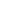 Accelerated Sciences Courses Ayurvedic Wellness Educator Certificate (Level I) Ayurvedic Practitioner Certificate (Level II) Ayurveda Courses for Non-Degree or Certificate-Seeking Students Bachelor of Science in Health Sciences Chiropractic Integrated Clinical Practice Residency (“Veterans Affairs Residency”) Chiropractic Sports Medicine Residency Health Education Certificate Doctor of Acupuncture and Chinese Medicine Doctor of Chiropractic Foundational Health Sciences Courses Graduate Certificate in Human Genetics and Genomics Interprofessional Education Courses and Symposia Master of Acupuncture and Chinese Medicine Master of Science in Human Genetics and Genomics Master of Science in Medical Science Master of Science: Physician Assistant Program ProgramAdvising ModelStudent Support Office (SSO)Doctor of Chiropractic - Standard TrackLACC Academic Advising Office assists students with scheduling questions, creating and adhering to special schedules, and referral to SSO for student support services. Students are assigned to a Cohort Advisor who meets with and guides students based upon the term in which they are enrolled. The Advisor meets with the students as a group at least two times per term. May refer students to other offices for additional support as needed. SSO assists students with accessing student support services, and with addressing academic or personal challenges.Doctor of Chiropractic - AATP TrackAATP Track students are required to participate in the AATP Advising Program. This program provides students with an opportunity to meet individually or in small groups with an LACC Academic Advisor one to two times per term. The LACC Academic Advising Office assists students with scheduling questions, creating and adhering to special schedules, and referral to SSO for student support services.Students are assigned to a Cohort Advisor who meets with and guides students based upon the term in which they are enrolled. The Advisor meets with the students as a group at least two times per term. May refer students to other offices for additional support as needed. SSO is also available to assist with accessing student support services, and with addressing academic or personal challenges.Program Tutoring Availability Doctor of Chiropractic - Standard Track Tutoring is available through faculty and peers - and may either be required or offered on request. Tutoring required by the program will be arranged, monitored, and tracked by the LACC Academic Advising Office.  Faculty tutoring for students in remediation is provided through the College, arranged, monitored, and tracked by the LACC Academic Advising Office.  Peer tutoring through Student Support Office (SSO) is available upon request. Tutoring may be required as part of an Academic Development Plan.   Doctor of Chiropractic - Alternative Admissions Track Program (AATP) Track Tutoring is available through faculty and peers - and may either be required or offered on request. Tutoring required by the program will be arranged, monitored, and tracked by the LACC Academic Advising Office.  Faculty tutoring for students in remediation is provided through the College, arranged, monitored, and tracked by the LACC Academic Advising Office. Peer tutoring through Student Support Office (SSO) is available upon request. Tutoring may be required as part of an Academic Development Plan. SelectivesSelectivesSelectivesSelectivesVariesDC students may choose from a variety of courses to complete 22 credits of Selective courses.VariesVariesVaries22Total SelectivesTotal SelectivesTotal SelectivesTotal SelectivesVaries22 Chiropractic Sports Medicine Emphasis Chiropractic Sports Medicine Emphasis Chiropractic Sports Medicine Emphasis Chiropractic Sports Medicine Emphasis Chiropractic Sports Medicine Emphasis Chiropractic Sports Medicine EmphasisCourse NumberCourse NameIPE*ModalityHoursCreditsRequired ThreadRequired ThreadRequired ThreadRequired ThreadSMS901Concussion Diagnosis and ManagementOnline Interactive151SMS902Critical ThinkingOnline Interactive151SMS903Cardiovascular Pathology and ExaminationOnline Interactive151SMS904Neurologic Exam/BioethicsOnline Interactive151SMS905Imaging in Sports MedicineOnline Interactive151Total Required ThreadTotal Required ThreadTotal Required ThreadTotal Required Thread755Optional Threads (students complete two threads)Optional Threads (students complete two threads)Optional Threads (students complete two threads)Optional Threads (students complete two threads)Sports Chiropractic ConceptsSports Chiropractic ConceptsSports Chiropractic ConceptsSports Chiropractic ConceptsSports Chiropractic ConceptsSports Chiropractic ConceptsSMS105Concepts of a Team PhysicianOnline Interactive151SMS211Sports NutritionOnline Interactive151SMS212Ergogenic AidsOnline Interactive151SMS104Special Considerations for Athletic PhysiologyOnline Interactive151SMS207Sports PsychologyOnline Interactive151Total Sports Chiropractic Concepts ThreadTotal Sports Chiropractic Concepts ThreadTotal Sports Chiropractic Concepts ThreadTotal Sports Chiropractic Concepts Thread755Clinical Diagnosis to Return to PlayClinical Diagnosis to Return to PlayClinical Diagnosis to Return to PlayClinical Diagnosis to Return to PlayClinical Diagnosis to Return to PlayClinical Diagnosis to Return to PlaySMS601Spine Diagnosis to Return to PlayOnline Interactive151SMS602Upper Extremity Diagnosis to Return to PlayOnline Interactive151SMS606Internal Medicine and Pre-Participation ExaminationOnline Interactive151SMS604Head/Concussion Diagnosis to Return to PlayOnline Interactive151SMS605Lower Extremity Diagnosis to Return to PlayOnline Interactive151Total Clinical Diagnosis to Return to Play ThreadTotal Clinical Diagnosis to Return to Play ThreadTotal Clinical Diagnosis to Return to Play ThreadTotal Clinical Diagnosis to Return to Play Thread755Strength and ConditioningStrength and ConditioningStrength and ConditioningStrength and ConditioningStrength and ConditioningStrength and ConditioningSMS510Exercise Physiology - AerobicOnline Interactive151SMS511Exercise Physiology - AnaerobicOnline Interactive151SMS512Effective Athlete DevelopmentOnline Interactive151SMS513Athletic Performance DesignOnline Interactive151SMS520Application of Push and Pull MovementsOnline Interactive151Total Strength and Conditioning ThreadTotal Strength and Conditioning ThreadTotal Strength and Conditioning ThreadTotal Strength and Conditioning Thread755Sideline SkillsSideline SkillsSideline SkillsSideline SkillsSideline SkillsSideline SkillsSMS111Sports Medicine Emergency Management: Catastrophic SituationsOnline Interactive151SMS112Sports Medicine Emergency Management: NeuromusculoskeletalOnline Interactive151SMS213Taping - Lower ExtremityXOn-Ground151SMS214Taping - Upper Extremity and Advanced TapingXOn-Ground151SMS114Concussion: Sideline Decision-MakingOnline Interactive151Total Sideline Skills ThreadTotal Sideline Skills ThreadTotal Sideline Skills ThreadTotal Sideline Skills Thread755BiomechanicsBiomechanicsBiomechanicsBiomechanicsBiomechanicsBiomechanicsSMS701Internal BiomechanicsOnline Interactive151SMS702Upper Extremity BiomechanicsOnline Interactive151SMS703Lower Extremity BiomechanicsOnline Interactive151SMS704Core BiomechanicsOnline Interactive151SMS705Biomechanics of Throwing, Pushing, and Lifting Movement PatternsOnline Interactive151Total Biomechanics ThreadTotal Biomechanics ThreadTotal Biomechanics ThreadTotal Biomechanics Thread755Tactical Sports MedicineTactical Sports MedicineTactical Sports MedicineTactical Sports MedicineTactical Sports MedicineTactical Sports MedicineSM801Introduction to Tactical Sports MedicineOnline Interactive151SM802Musculoskeletal Injuries in the Tactical PopulationOnline Interactive151SM803Health Concerns in the Tactical PopulationOnline Interactive151SM804Trauma and Concussion in the Tactical PatientOnline Interactive151SM805Integrative Care for the Tactical PatientOnline Interactive151Total Tactical Sports Medicine ThreadTotal Tactical Sports Medicine ThreadTotal Tactical Sports Medicine ThreadTotal Tactical Sports Medicine Thread755Tactical Strength and Conditioning (TSAC)Tactical Strength and Conditioning (TSAC)Tactical Strength and Conditioning (TSAC)Tactical Strength and Conditioning (TSAC)Tactical Strength and Conditioning (TSAC)Tactical Strength and Conditioning (TSAC)SMS806Introduction to Tactical Strength and ConditioningOnline Interactive151SMS807Academy vs. In-service vs. Boot CampOnline Interactive151SMS808Need for Program DesignOnline Interactive151SMS809RecoveryOnline Interactive151SMS810Tactical Strength & Conditioning and RehabilitationOnline Interactive151Total Tactical Strength and Conditioning (TSAC) ThreadTotal Tactical Strength and Conditioning (TSAC) ThreadTotal Tactical Strength and Conditioning (TSAC) ThreadTotal Tactical Strength and Conditioning (TSAC) Thread755TOTAL 1 REQUIRED and 2 OPTIONAL THREADSTOTAL 1 REQUIRED and 2 OPTIONAL THREADSTOTAL 1 REQUIRED and 2 OPTIONAL THREADSTOTAL 1 REQUIRED and 2 OPTIONAL THREADS22515Eastern Medicine EmphasisEastern Medicine EmphasisEastern Medicine EmphasisEastern Medicine EmphasisEastern Medicine EmphasisEastern Medicine EmphasisCourse NumberCourse NameIPE*ModalityHoursCreditsAHB1110Chinese Herbology IXOn-Ground453AMP1Acupuncture Meridians IXOn-Ground604APP1055Taiji and QigongXOn-Ground302APPS1110Oriental Medicine TheoryXOn-Ground604APP1511Tui Na TechniquesXOn-Ground453TOTAL EASTERN MEDICINE EMPHASIS24016Interprofessional Education EmphasisInterprofessional Education EmphasisInterprofessional Education EmphasisInterprofessional Education EmphasisInterprofessional Education EmphasisInterprofessional Education EmphasisCourse NumberCourse NameIPE*ModalityHoursCreditsAMP1Acupuncture Meridians IXOn-Ground604APPS1110Oriental Medicine TheoryXOn-Ground604SEL1111Yoga for Management of Common ConditionsXOnline interactive302IHP100Integrative Health Promotion IXOnline interactive301AYSE0900Understanding Ayurveda for BeginnersXBlended503TOTAL IPE EMPHASIS23014Integrative Health Promotion SeriesIntegrative Health Promotion SeriesIntegrative Health Promotion SeriesIntegrative Health Promotion SeriesIntegrative Health Promotion SeriesIntegrative Health Promotion SeriesCourse NumberCourse NameIPE*ModalityHoursCreditsIHP100Integrative Health Promotion 1XOnline interactive301IHP200Integrative Health Promotion 2XOnline interactive301IHP300Integrative Health Promotion 3XOnline interactive301IHP400Integrative Health Promotion 4XOnline interactive301TOTAL IHP SERIES1204Functional Medicine SeriesFunctional Medicine SeriesFunctional Medicine SeriesFunctional Medicine SeriesFunctional Medicine SeriesFunctional Medicine SeriesCourse NumberCourse NameIPE*ModalityHoursCreditsSEL0917Functional Medicine 1Online interactive151SEL0924Functional Medicine 2Online interactive151SEL0925Functional Medicine 3Online interactive151SEL0929Functional Medicine 4Online interactive151SEL0930Functional Medicine 5Online interactive151SEL0935Functional Medicine 6Online interactive151TOTAL FUNCTIONAL MEDICINE SERIESTOTAL FUNCTIONAL MEDICINE SERIESTOTAL FUNCTIONAL MEDICINE SERIESTOTAL FUNCTIONAL MEDICINE SERIES906Business SeriesBusiness SeriesBusiness SeriesBusiness SeriesBusiness SeriesBusiness SeriesCourse NumberCourse NameIPE*ModalityHoursCreditsSEL0950Marketing for Health Practice IOnline interactive302SEL0951Marketing for Health Practice IIOnline interactive302SEL0938Medical SpanishOnline interactive151IHP100Integrative Health Promotion 1XOnline interactive301TOTAL BUSINESS SERIES1056Chiropractic Sports Medicine SeriesChiropractic Sports Medicine SeriesChiropractic Sports Medicine SeriesChiropractic Sports Medicine SeriesChiropractic Sports Medicine SeriesChiropractic Sports Medicine SeriesCourse NumberCourse NameIPE*ModalityHoursCreditsRequired ThreadRequired ThreadRequired ThreadRequired ThreadRequired ThreadRequired ThreadSMS901Concussion Diagnosis and ManagementOnline interactive151SMS902Critical ThinkingOnline interactive151SMS903Cardiovascular Pathology and ExaminationOnline interactive151SMS904Neurologic Exam/BioethicsOnline interactive151SMS905Imaging in Sports MedicineOnline interactive151TOTAL SPORTS MEDICINE SERIES TOTAL SPORTS MEDICINE SERIES TOTAL SPORTS MEDICINE SERIES TOTAL SPORTS MEDICINE SERIES 755Diagnostic Imaging SeriesDiagnostic Imaging SeriesDiagnostic Imaging SeriesDiagnostic Imaging SeriesDiagnostic Imaging SeriesDiagnostic Imaging SeriesCourse NumberCourse NameIPE*ModalityHoursCreditsSEL0890Advanced Imaging IOnline interactive151SEL0891Advanced Imaging IIOnline interactive151SEL0892Advanced Imaging IIIOnline interactive151SEL0893Comprehensive Radiology ReviewOnline interactive151TOTAL DIAGNOSTIC IMAGING SERIESTOTAL DIAGNOSTIC IMAGING SERIESTOTAL DIAGNOSTIC IMAGING SERIESTOTAL DIAGNOSTIC IMAGING SERIES604Clinical Education SelectivesClinical Education SelectivesClinical Education SelectivesClinical Education SelectivesClinical Education SelectivesClinical Education SelectivesClinical Education SelectivesClinical Education SelectivesCourse NumberCourse NameIPE*ModalityModalityHoursHoursCreditsSEL077Student Field Observation, 30 hoursXOn-GroundOn-Ground30302SEL0888Beginning Field Experience, 30 hoursOn-GroundOn-Ground30302SEL1060Expanded Clinic, 60 hoursXOn-GroundOn-Ground60602TOTAL CLINICAL EDUCATION SERIESTOTAL CLINICAL EDUCATION SERIESTOTAL CLINICAL EDUCATION SERIESTOTAL CLINICAL EDUCATION SERIES12012066Expanded Clinic SeriesExpanded Clinic SeriesExpanded Clinic SeriesExpanded Clinic SeriesExpanded Clinic SeriesExpanded Clinic SeriesCourse NumberCourse NameIPE*ModalityHoursCreditsCreditsSEL1015Expanded Clinic, 15 hoursXOn-Ground150.5SEL1030Expanded Clinic, 30 hoursXOn-Ground301SEL1060Expanded Clinic, 60 hoursXOn-Ground602SEL1090Expanded Clinic, 90 hoursXOn-Ground903SEL1120Expanded Clinic, 120 hoursXOn-Ground1204TOTAL EXPANDED CLINIC SERIES - MinimumTOTAL EXPANDED CLINIC SERIES - MinimumTOTAL EXPANDED CLINIC SERIES - MinimumTOTAL EXPANDED CLINIC SERIES - Minimum906A la carte coursesA la carte coursesA la carte coursesA la carte coursesA la carte coursesA la carte coursesA la carte coursesCourse NumberCourse NumberCourse NameIPE*ModalityHoursCreditsSEL0816*SEL0816*Activator Methods Chiropractic Technique Basic ScanOn-Ground151SEL0855SEL0855Toggle RecoilOn-Ground151SEL0814*SEL0814*Cox TechniqueOn-Ground151SEL0848SEL0848Pediatric Adjusting and ManagementOn-Ground151SEL0835SEL0835Sacro-Occipital Technique [SOT]On-Ground151SEL0911SEL0911Full Spine DiversifiedOn-Ground151SEL0502Student Field Observation, 15 hoursStudent Field Observation, 15 hoursXOn-Ground151SEL077Student Field Observation, 30 hoursStudent Field Observation, 30 hoursXOn-Ground302SELSF60Student Field Observation, 60 hoursStudent Field Observation, 60 hoursXOn-Ground603SEL0550Beginning Field Experience, 15 hoursBeginning Field Experience, 15 hoursXOn-Ground151SEL0888Beginning Field Experience, 30 hoursBeginning Field Experience, 30 hoursXOn-Ground302SELBF60Beginning Field Experience, 60 hoursBeginning Field Experience, 60 hoursXOn-Ground603SEL1015Expanded Clinic, 15 hoursExpanded Clinic, 15 hoursXOn-Ground150.5SEL1030Expanded Clinic, 30 hoursExpanded Clinic, 30 hoursXOn-Ground301SEL1060Expanded Clinic, 60 hoursExpanded Clinic, 60 hoursXOn-Ground602SEL1090Expanded Clinic, 90 hoursExpanded Clinic, 90 hoursXOn-Ground903SEL1120Expanded Clinic, 120 hoursExpanded Clinic, 120 hoursXOn-Ground1204